“PENGARUH KUALITAS PRODUK DAN KUALITAS LAYANAN TERHADAP KEPUASAN KONSUMEN MCDONALD’S KELAPA GADING, JAKARTA UTARA”Oleh:Nama : Clara Putri  SutantoNIM : 29150209SkripsiDiajukan sebagai salah satu syarat untuk memperoleh gelar Sarjana ManajemenProgram Studi ManajemenKonsentrasi Pemasaran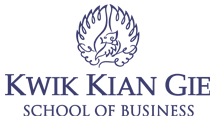 INSTITUT BISNIS dan INFORMATIKA KWIK KIAN GIEJAKARTAJanuari 2019